Formulaire pour bénévolat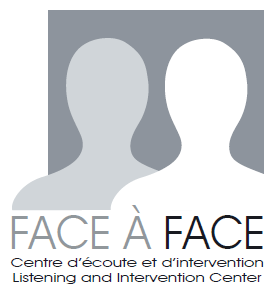 Informations personnellesNom:   ___________________________       Adresse : ________________________Courriel: _________________________                      ________________________Téléphone: (____) _________________                         ________________________                    (____)_________________
Date d’application : __________________DisponibilitésVeuillez noter que votre contrat à Face à Face est valable pour une durée de 4 mois. Nous comprenons que nos bénévoles ont d'autres obligations personnelles. Nous demandons cependant que vous soyez capable de vous engager pour un période de quatre mois, à raison de quatre heures par  semaine. La formation des bénévoles se donne trois fois par année, avant chaque session, le 1er ou la 2e  semaine de janvier, mai et septembre. Si vous n'avez pas de réponse de notre part n'hésitez pas à nous contacter pour plus d'informations. Les réponses seront envoyées peu avant de la période de formation.Caractéristiques du candidatLangue parlée :               _______________________          _______________________(Bilinguisme nécessaire)  :     _______________________          _______________________S'il vous plaît expliquez vos expériences de bénévolat passées : ________________________________________________________________________________________________________________________________________________________________________________________________________________________________________Intérêts du candidatQuelle activité de bénévolat est la plus  adaptée à vos capacités? (cochez toutes les cases qui s’appliquent)□ Prestations de services de première ligne                                 □ Organisation d’activités□ Traduction 							       □ Collectes de fondsComment avez-vous entendu parler de Face à Face?□ École                                       □ Site Web                             □ Centre d’action bénévole□  Bénévole présent ou passé     □ Autre : ___________________Pourquoi êtes-vous intéressé à faire du bénévolat à Face à Face?________________________________________________________________________________________________________________________________________________________________________________________________________________________________________________________________________________________________________________________LundiMardiMercrediJeudiVendredi9:00 – 13:0013:00 – 17:00